A találkozó  helyszíne: Garamszentgyörgy – Szlovákia Résztvevők: A projekt keretén belül ezen a találkozón 578 személy vett részt. .Garamszentgyörgyből ( Szlovákia ) 368  résztvevöPécsváradból (Magyarország ) 52 résztvevő Dunaszekcsőböl (Magyarország ) 47 résztvevőVískyből ( Csehország ), 37 résztvevőSatu Mare (Románia ) Rozetta kultúregyesület  51Novi Bezdan (Horvátország )  Újbezdáni Művelődési Egyesület 23A találkozó helyszíne és időpontja :  Garamszentgyörgy /Szlovákia                                                               2017 június 30 – 2017 július 2A találkozó rövid bemutatása:2017 június 30. ( péntek )    Garamszentgyörgy község polgármestere és  képviselői fogadták a külföldi meghívott delegációt,  és ünnepélyesen megnyitották a háromnapos közös programot. A megnyitón az egyes partnerek bemutatkoztak, és jóváhagyták a program keretén belüli munkájukat. Megvitatták az együttműködés lehetőségeit, szó volt  a szolidaritásról , toleranciáról az emberi jogokról  .  Az esti órákban zene mellett ismerkedhettek meg egymással a résztvevők.2017 július 1 ( szombat )    A délelőtti órákban  filmvetítísen és azzal egybekötött diszkuzión vehettek részt a vendégek, ahol elbeszélgethettek a migrációról , hogy  milyen hatással van Szlovákia és más országok  politikájára  . Betekintést kaptak a ,, Pokoj a dobro “ polgári társulás munkásságából , akik  Szlovákiában a migránsokkal foglalkoznak, segítenek beilleszkedni az embereknek a mindennapi életbe.    A délutáni órákban   szintén diszkúziókon vehettek részt a résztvevők ,ahol PhDr. František Škvrnda ,CSc  professor úr fejtette ki véleményét a  migrációról.  A meghívott városok képviselői elültettek  az ,, Emberi jogok fáját “A zenie koncert bevételét a Szlovákiába emigrált gyermekek tanultatására adományoztuk.     ,,Ismerd meg szokásainkat és hagyományainkat“ – a partner települések  bemutatták  szokásaikat a gasztronómia és a hagyományos mesterségek területén.      Az EU információs standjánál az önkéntes fiatalok Európai Únióval kapcsolatos hírleveleket, valamint  tájékoztató anyagot osztogattak. 2017. július 2 .   Vasárnap a meghívott delegáció a befejezö konferencián kiértékelte a három napos rendezvényt . Garamszentgyörgy  polgármestere ünnepi beszedében   megköszönte a vendégek részvételét,  remélve, hogy a közös munka elérte, s a jövőre nézve eléri  célját.   Kozossen megkoszorúzták az I. és a II. világháborúban elesett katonák, valamint a kitelepített lakosok  emlékművét.   Az esemény nagy sikert aratott Garamszentgyörgy lakosai között is, s reméljük, hogy jövőre is sikerül megrendeznünk egy hasonló találkozást Európai Úniós támogatással.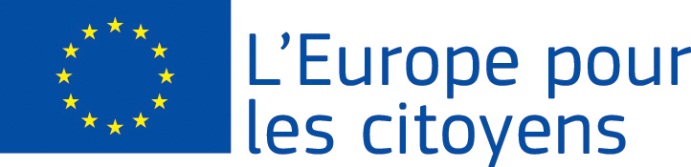 Projekt “Jur nad Hronom 2017 - together and solidary also in the time of instability” financovala Európska únia v rámci programu 
Európa pre občanov –Európa a polgárokértPlatí pre 2.1 "Opatrenie pre družobné partnerstvá miest" Platí pre 2.1 "Opatrenie pre družobné partnerstvá miest" 